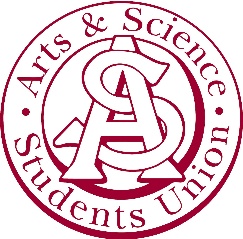 Arts & Science Students’ Union AgendaFebruary 815 2022 | 5:41 pmArts 218 | ZoomCOVID-19 Must be vaccinated to attend ASSU meetings Must wear an approved 3-ply mask Adopt Agenda Approved by: Trey Approved by: Mikaela No Amendments Agenda passes Recognized Treaty 6 Territory Approve Meeting Minutes Approved by: Chaithu Approved by: Josh No Amendments Meeting Minutes passes Introduction President and VP Introductions Explained what their committee consists of Explained pronouns  New members introduce themselves Executive Reports  5.1 Presidential Reports Frequency in which classrooms are cleaned are every night. There should be Lysol wipes in every classroom to disinfect  Started meetings for  Will have a faculty council meeting February 16th, 2022 If you know someone who has covid or is not following protocols on campus, you also can receive a non-academic misconduct on your transcript If you feel sick, do not show up Professors are not required to record lectures; HOWEVER, they do need to accommodate students who cannot come to class due to illness. If a professor does not accommodate you, please email Sahil 5.2 Committee Reports 5.2.1 VP Soota Any academic concerns need to be forwarded to Sahil Internal scholarship information should be emailed sometime in the next week Interviews will be conducted online Scholarship is a $25 Skip the Dishes gift card If you received an email from Darren, there is a COVID case in your class Do not come to class if you test positive! Contact your professors as soon as you find out Free rapid test kits at the library and the USSU office Test yourself regularly		 5.2.2 VP Shah ASSU Find your Match was a great success Will (probably) do some fun in-person activity after the break 5.2.3 VP Dirk-Pothier Will take a group ASSU photo after the meeting Sign up for office hours  5.2.4 VP Azevedo Take down old posters, posters that are not stamped and non-university posters around the Arts and Science buildings (not the Arts tunnel) Can stamp up to 15 posters USSU posters can be posted anywhere on campus Students Council Report 6.1 Member of student council reports (N/A) Other Business Lucas Volunteer with the Safe Walk! (Looks good on resume and can potentially be a CCR) If Safe Walk is not available, you can still call the Safe Walk number and you will be forwarded to Protective Services Josiah Operation smile club Fundraiser Charity for operations for Canada The first in-person event will be on March 11th at Louis Tickets are $10 Veronica Mock MCAT Day. Sign up before February 18th, 2022. Informative if you are considering applying for med school Sahil If you want to be a peer mentor, the applications close on Friday, February 18th Kindness day is Thursday, February 17th, 2022 Meeting Adjourned at 6:15pm, club picture to follow 